Synaesthetic colour associations for Japanese Kanji characters: from the perspective of grapheme learning (Asano, Takahashi, Tsushiro, & Yokosawa)Supplementary MaterialsTable S1. The full list of the stimulus Kanji antonym pairs used in Study 1. ‘Grade’ = the school grades in which the characters are taught in Japan. Children in the first grade are 6–7 years old in Japan.Table S1 (continued)Table S2. The full list of sound similarity, visual similarity, and concreteness ratings of the stimulus Kanji antonym pairs used in Study 1. The sound similarity is the similarity between the first syllables of the most typical reading of each of the paired characters. A Kanji character may have multiple readings, and in fact all of the stimulus characters had multiple readings. For example, the character 上 can be read ue, joh, kami, age[-ru] ([-ru] is one of a set of suffixes called okurigana), uwa, aga[-ru], and gami. Therefore, we identified the most typical reading of each character based on the Japanese vocabulary database ‘‘Nihongo-no Goi Tokusei’’ (Amano & Kondo, 1999) and used it for the first syllable of each character for the calculation of sound similarity.The visual similarity is the subjective similarity between the paired characters as rated by six Japanese-speaking adults. We presented participants of the rating experiment the 36 stimulus character pairs, each presented twice (switching the left-right location on each repetition). The characters were displayed in MS Gothic font, which is the font we used to present the stimulus characters in the main experiment of Study 1. Participants were asked to rate the subjective similarity of the two characters on a five-point scale ranging from 1 (dissimilar) to 5 (similar). The rating scores were averaged over repetitions and participants.The concreteness is the paired mean of the percentage of participants who answered ‘yes’ to the question ‘Does this Kanji character elicit an image of concrete objects or events?’ in the study by Kitao and his colleagues (Kitao, Hatta, Ishida, Babazono, & Kondo, 1977). Of the 72 characters, 5 (each one character from 5 pairs out of all 36 pairs) were not in the concreteness database. The correlation between the concreteness of paired characters based on the remaining 31 pairs was r = .62, indicating that paired characters had similar concreteness. Therefore, for the five pairs with missing data, we treated the concreteness score of the character that could be found in the database as the “paired mean” concreteness score for that pair. ‘Char.’ = Character, ‘Sim.’ = Similarity, ‘Concrete.’ = Concreteness.Table S2 (continued)Table S3. The full list of the stimulus Kanji characters used in Study 2. In (a)~(d), ‘Familiarity’ is the subjective familiarity rating, and ‘visual complexity’ is the subjective visual complexity, both in the Japanese language (based on the Japanese vocabulary database ‘‘Nihongo-no Goi Tokusei’’, Amano & Kondo, 1999) and both on a scale that ranged from 1 to 7 (where higher values mean higher familiarity/visual complexity).Test stimulus character for sound learning task block. For each synaesthete, a different set of six test stimulus characters was selected from the 40 characters in this list (see main text for details).Table S3(a) (continued)Control stimulus character for sound learning task block. Note that the Chinese sounds of these characters were not taught in the experiment.Table S3 (continued)Test stimulus character for meaning learning task block. Control stimulus character for meaning learning task block. Note that the Chinese meanings of these characters were not taught in the experiment.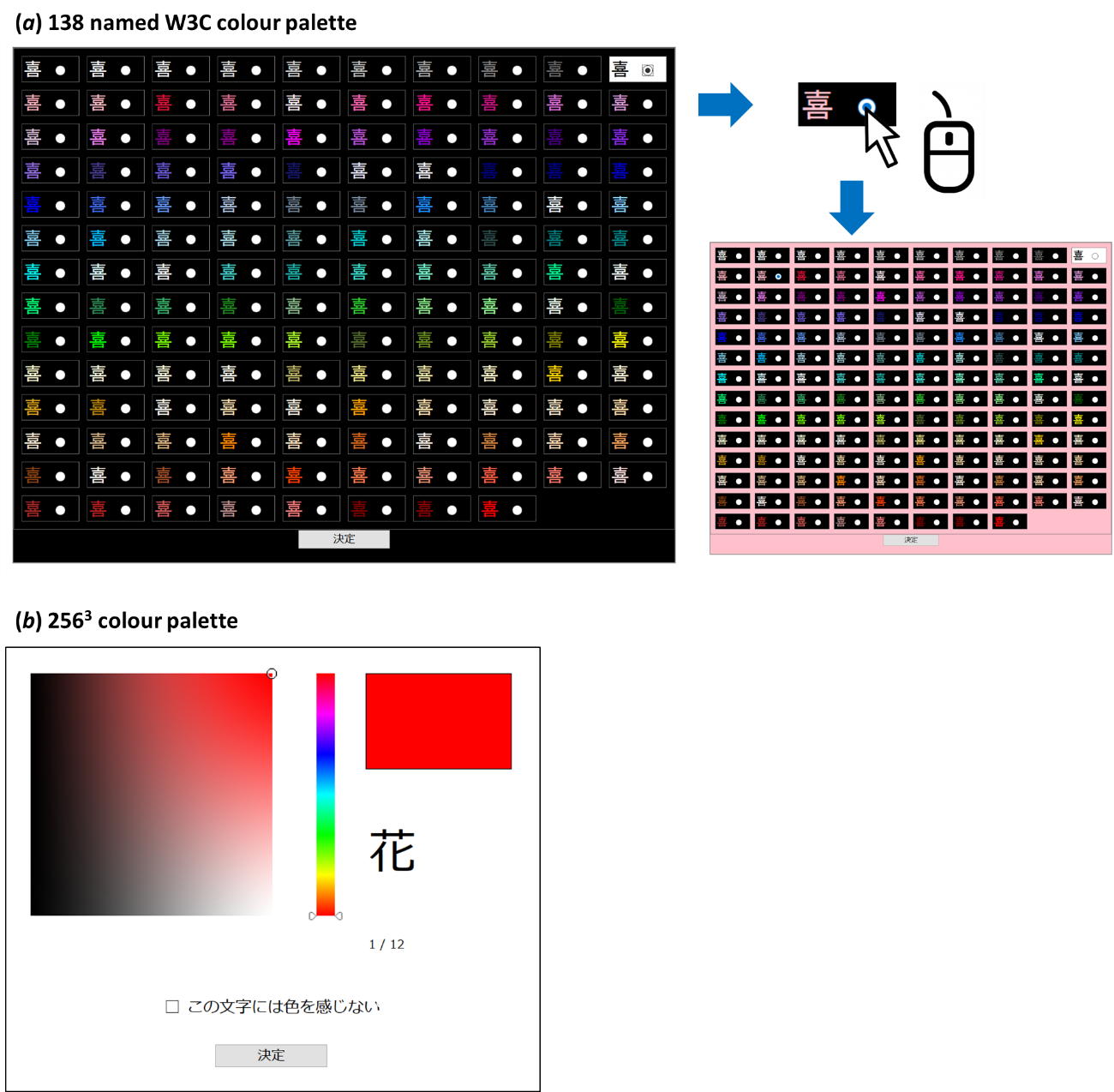 Figure S1. Screenshots of (a) the 138 named W3C colour palette used in Study 1 and (b) the 2563 colour palette used in Study 1. In (a), the stimulus character (in this illustration, the Kanji character 喜) was displayed in each of the 138 colours. The background colour was set to black as the default. Upon clicking on one of the colours, the background changed to that colour so that the participant could view the selected colour in a larger area. Colour locations were fixed across trials, and characters were displayed in MS Gothic font in both (a) and (b).Supplementary Results of the main experiment of Study 2Pre-post learning colour consistencyThe left panels of Figure S2(a) and (b) illustrate the mean colour distances in the CIE L*a*b* colour space between the pre- and post-learning sessions in the sound leaning task and the meaning leaning task, respectively. Pre-post learning luminance and saturation consistencySome previous studies reported that synaesthetic colours for frequently occurring graphemes tend to be brighter and/or more saturated (Beeli, Esslen, & Jäncke, 2007; Watson, Akins, & Enns, 2012). Based on this, it is possible that the greater synaesthetic colour change of test stimuli between pre- and post- learning sessions, compared to that of the control stimuli, was caused by the increased exposure to the test stimuli during the learning session. To test this possibility, we converted the colour coordinates in the CIE L*a*b* system to coordinates in the CIE L*C*h system in order to obtain luminance and saturation values and analysed the changes in luminance (L*) and saturation (C*) between pre- and post-learning sessions. The middle panels of Figure S2(a) and (b) illustrate the mean luminance (L*) distances in the CIE L*C*h colour system between the pre- and post-learning sessions in the sound leaning task and the meaning leaning task, respectively. A three-way ANOVA with participant group (synaesthetes/non-synaesthetes), task (sound learning/meaning learning), and stimulus type (test/control) as factors revealed that there was no significant change in luminance (main effect of the participant group: F(1, 20) = 0.06, p = .81, eta-squared = 0.00; main effect of the task: F(1, 20) = 0.08, p = .78, eta-squared = 0.00; main effect of the stimulus type: F(1, 20) = 1.34, p = .26, eta-squared = 0.06, interaction between the group and task: F(1, 20) = 0.00, p = .99, eta-squared = 0.00; interaction between the group and stimulus type: F(1, 20) = 0.03, p = .86, eta-squared = 0.00; the three-way interaction: F(1, 20) = 0.00, p = .98, eta-squared = 0.00).The right panels of Figure S2(a) and (b) illustrate the mean saturation (C*) distances between the pre- and post-learning sessions in the sound leaning task and the meaning leaning task, respectively. A three-way ANOVA with participant group, task, and stimulus type as factors revealed that there was no significant change in saturation (main effect of the participant group: F(1, 20) = 0.19, p = .67, eta-squared = 0.01; main effect of the task: F(1, 20) = 0.32, p = .58, eta-squared = 0.02; main effect of the stimulus type: F(1, 20) = 0.39, p = .54, eta-squared = 0.02, interaction between the group and task: F(1, 20) = 0.00, p = .98, eta-squared = 0.00; interaction between the group and stimulus type: F(1, 20) = 0.44, p = .51, eta-squared = 0.02; the three-way interaction: F(1, 20) = 0.33, p = .57, eta-squared = 0.02). As shown above, there was no significant change in luminance and saturation, suggesting that the modulation was not merely due to the increased exposure to the test stimuli.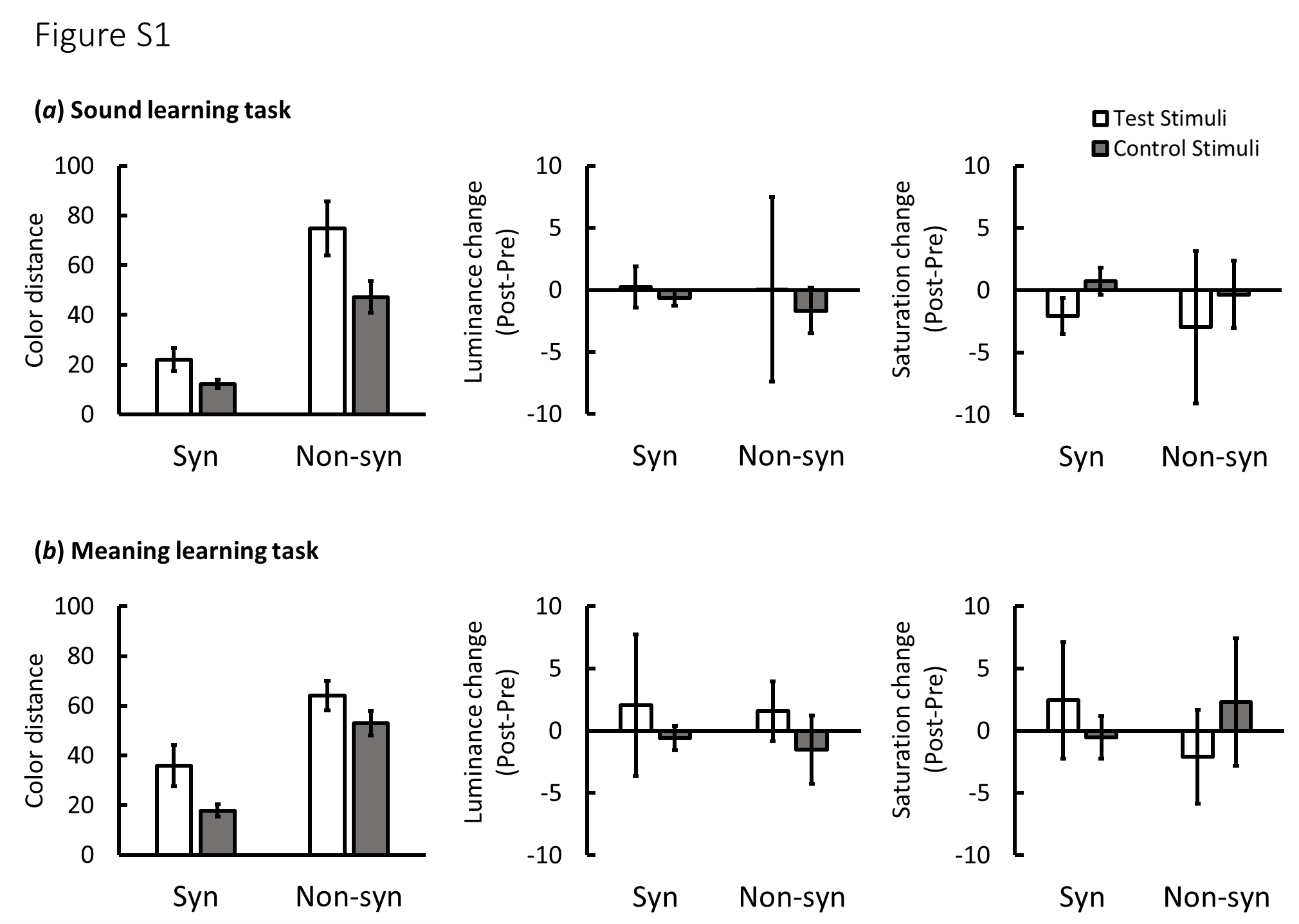 Figure S2. Results for the separate analysis for sound and meaning leaning tasks. (a) sound learning task. (b) meaning learning task. In both panels, left: pre-post leaning colour consistency, middle: pre-post learning luminance consistency, right: pre-post saturation consistency. Error bars represent standard errors.ReferencesAmano S, Kondo T. 1999 Nihongo-no goi-tokusei [Lexical properties of Japanese] (Vol. 1), CD-ROM version. Tokyo, Japan: Sanseido (in Japanese). Beeli G, Esslen M, Jäncke L. 2007 Frequency correlates in grapheme-color synaesthesia. Psychol. Sci. 18, 788–792. (doi:10.1111/j.1467-9280.2007. 01980.x)Kitao N, Hatta T, Ishida M, Babazono Y, Kondo Y. 1977 Concreteness, hieroglyphicity and familiarity of Kanji (Japanese form of Chinese characters). Shinrigaku Kenkyu [Jap. J. Psychol.] 48, 105–111 (in Japanese).Watson MR, Akins KA, Enns JT. 2012 Second-order mappings in grapheme–color synesthesia. Psychon. B. Rev. 19, 211–217. (doi:10.3758/s13423-011-0208-4)Supplementary DataPlease see ‘Asano_Study1_rawdata.xlsx’ and ‘Asano_Study2_rawdata.xlsx’ for the raw data and the CIE L*a*b* colour coordinates of colours associated with stimulus graphemes in Study 1 and 2, respectively.#AntonymGrade (paired mean)Character 1Character 1Character 1Character 2Character 2Character 2#AntonymGrade (paired mean)KanjiMeaningGradeKanjiMeaningGrade1上下1.0上up1下down12右左1.0右right1左left13大小1.0大large1小small14男女1.0男man 1女woman15天地1.5天heaven1地earth26朝夕1.5朝morning2夕evening17前後2.0前front2後back28東西2.0東east2西west29南北2.0南south2北north210強弱2.0強strong2弱weak211春秋2.0春spring2秋autumn212夏冬2.0夏summer2冬winter213昼夜2.0昼day2夜night214生死2.0生alive1死dead315丸角2.0丸round2角angular216売買2.0売sell2買buy217行来2.0行go2来come218明暗2.5明bright2暗dark319長短2.5長long2短short320楽苦2.5楽fun, easy, comfortable2苦hard321教習2.5教teach2習learn322高低3.0高high2低low423深浅3.5深deep3浅shallow424喜悲3.5喜happy4悲sad3#AntonymGrade (paired mean)Character 1Character 1Character 1Character 2Character 2Character 2#AntonymGrade (paired mean)KanjiMeaningGradeKanjiMeaningGrade25新旧3.5新new2旧old526有無3.5有present3無absent427公私4.0公public2私private628官民4.0官government4民nongovernment, private429得損4.5得gain4損loss530善悪4.5善virtuous6悪evil331貸借4.5貸lend5借borrow432富貧5.0富rich5貧poor533老若5.0老elderly4若young634送迎5.0送see off3迎go out to meet735攻守5.0攻offence7守defence336愛憎5.5愛love4憎hatred7#Antonym
(Char. 1, 2)Sound similaritySound similaritySound similarityVisual
sim.ConcretenessConcretenessConcreteness#Antonym
(Char. 1, 2)Most typical readingMost typical readingSim.Visual
sim.Char. 1Char. 2Concrete. (paired mean)#Antonym
(Char. 1, 2)Char. 1Char. 2Sim.Visual
sim.Char. 1Char. 2Concrete. (paired mean)1上下u.eshi.ta04.00677169.02右左mi.gihi.da.ri14.75554550.03大小o.o.[ki.i]sho.u13.00636363.04男女o.to.koo.n.na21.92888787.55天地te.nti (chi)11.33807376.56朝夕a.sayu.u01.33786873.07前後ma.ea.to11.42473541.08東西hi.ga.shini.shi12.08565053.09南北mi.na.miki.ta11.33505653.010強弱kyo.uyo.wa.[i]13.92545655.011春秋ha.rua.ki11.42658575.012夏冬na.tsufu.yu02.58808180.513昼夜hi.ruyo.ru01.75777777.014生死na.mashi01.33557464.515丸角ma.ruka.ku11.75-8888.016売買ba.ika.[u]12.00605758.517行来o.ko.na.[u]ra.i01.17614553.018明暗me.ia.n04.08817176.019長短na.ga.[i]mi.ji.ka.[i]01.25644755.520楽苦ta.no.[shi.i]ni.ga.[i]02.25546559.521教習kyo.ushu.u01.25704457.022高低ta.ka.[i]te.i11.25755263.5#Antonym
(Char. 
1, 2)Sound similaritySound similaritySound similarityVisual sim.ConcretenessConcretenessConcreteness#Antonym
(Char. 
1, 2)Most typical readingMost typical readingSim.Visual sim.Char. 1Char. 2Concrete. (paired mean)#Antonym
(Char. 
1, 2)Char. 1Char. 2Sim.Visual sim.Char. 1Char. 2Concrete. (paired mean)23深浅shi.n/fu.ka.[i]a.sa.[i]03.17646765.524喜悲yo.ro.ko.[bu]ka.na.[shi.i]02.50617367.025新旧shi.nkyu.u01.33403638.026有無yu.umu11.42314437.527公私ko.uwa.ta.shi02.92305844.028官民ka.nmi.n02.42627166.529得損to.kuso.n13.42404944.530善悪ze.na.ku02.83375546.031貸借ka.[su]ka.[ri.ru]22.58493944.032富貧to.mi/fuma.zu.[shi.i]02.17676767.033老若ro.uwa.ka.[i]03.5075-75.034送迎o.ku.[ru]mu.ka.[e.ru]04.2552-52.035攻守ko.uma.mo.[ru]01.33-6161.036愛憎a.ini.ku.[i]01.3346-46.0#KanjiJapanese soundChinese soundFamiliarityVisual complexity1亜ayà5.963.172胃iwèi6.253.583井ijǐng6.422.504委iwěi5.833.715宇uyǔ5.963.216迂uyū4.503.627卯umǎo4.873.678絵ehuì6.463.839佳kajiā5.423.6710架kajià5.423.8311呵kahē3.793.7912貨kahuò5.873.7513基kijī6.083.9614希kixī6.123.6215忌kijì5.463.7516季kijì6.423.7117几kijǐ4.172.4218杞kiqǐ3.833.8819句kujù5.583.1220区kuqū6.542.8321庫kokù5.963.7522差sachā6.293.7123査sachá5.873.5424詐sazhà5.043.8825祖sozǔ5.793.71#KanjiJapanese soundChinese soundFamiliarityVisual complexity26租sozū5.333.7527地chidì6.503.5428奈nanài6.253.5429乃nonǎi5.422.9630把habǎ5.293.6731非hifēi6.123.2532否hifǒu5.793.3333卑hibēi5.213.8834批hipī5.373.9635比hibǐ6.213.0836普fupǔ6.043.6737屁hepì4.793.7538未miwèi6.212.8339呂rolǚ5.423.0040炉rolú5.043.88#KanjiJapanese soundChinese soundFamiliarityVisual complexity1可kakè6.502.882規kiguī5.923.793個kogè6.333.714佐chizuǒ6.293.505智sazhì6.333.966斗todǒu5.292.96#KanjiJapanese meaningChinese meaningFamiliarityVisual complexity1机tablemachine6.123.462床floorbed5.963.333坊monktown5.673.584放to releaseto place6.123.715念to wishto read aloud5.963.756聞to hearto smell6.463.96#KanjiJapanese meaningChinese meaningFamiliarityVisual complexity1花flowerto spend6.463.292泡foamblister5.583.793牙fangtooth5.123.254云to saycloud5.422.795配to deliverto match6.003.926割to breakto cut5.963.92